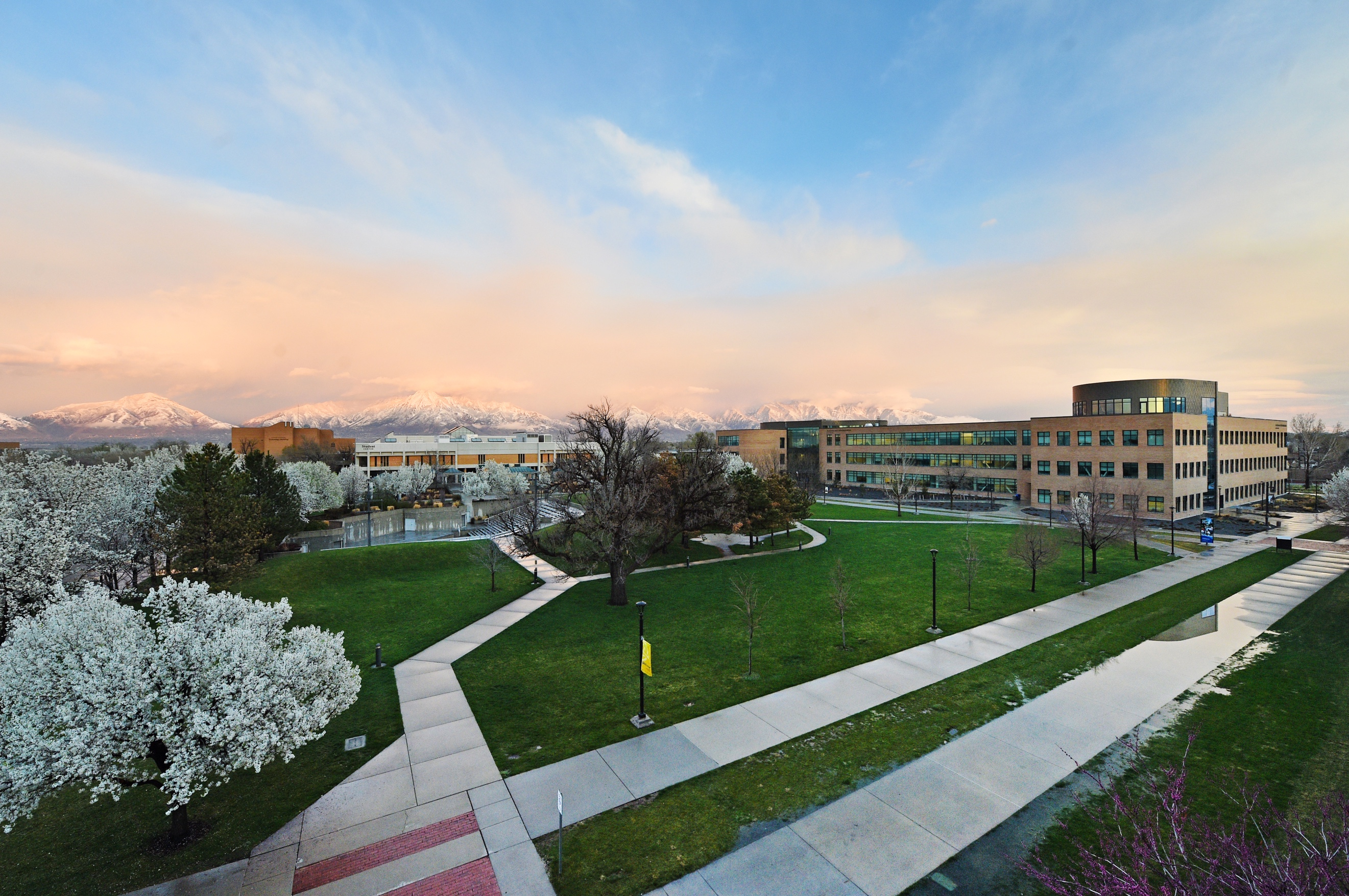 News CoverageSummary437 stories in national and local media. An estimated 5,374,304 people had subscriber access (reach) to these articles with an estimated earned media value of $690,150.74. Media AdvisoryJune 26, 2020With the traditional commencement cancelled because of the COVID-19 pandemic, SLCC moved its ceremony to an online event that featured many of the traditional elements. (Press Calls, Media Advisory)Top Stories June 1, 2020How are Utah's police officers trained on interacting with minority communities?  KUTV.COM Utahns training to become police officers receive 18 hours of community relations and conflict resolution training. June 10, 2020Helping children cope with protests and racial violence in the news  KUTV.COM Ardi Ghimire, counselor and licensed clinical social worker, joins us to talk about how to help our children cope with protests and racial violence in the news. June 15, 2020Living hand-to-mouth  DESERET.comA young dental assistant feels the range of emotions brought about by the pandemic — and faces its dangers.. June 15, 202010 Things You Didn’t Know About Tik Tok Star Jason Clark   TVOVERMIND.comRecently, Jason Clark posted on his Instagram page about going through a near-death experience, while making a video for Tik Tok..June  16, 2020 NACCE Welcomes Five Colleges to the Everyday Entrepreneur Venture Fund Program Phase II  PRLOG.ORGThe National Association for Community College Entrepreneurship (NACCE) is thrilled to announce the acceptance of five institutions into the Everyday Entrepreneur Venture Fund (EEVF) Program Phase II.June 17 , 2020SLCC Miller Business Center Helping Small Businesses in Pandemic  ABC4.COMJim Herrin with Salt Lake Community College speaks with Nicea DeGearing of Good Things Utah today about the small business development center.June 17, 2020Kids aren’t immune to heavy topics. Here’s how to approach hard conversations with them  KSL.comThe topics of race, free speech, and violence are huge in the news, and our kids aren’t immune to that. They’re seeing what we’re seeing, but they might need some help processing it all.June 18, 2020 ‘Better Every Semester’: How Faculty Use Open Educational Resources to Improve Courses  EDSURGE.COM When Melissa Hardy took over a biology laboratory class at Salt Lake Community College, she inherited a commercial lab manual that left much to be desired.June 22, 2020Fire rips through vacant building at Salt Lake Community College   ABC4.COMFirefighters responded to a large fire that engulfed a vacant building at Salt Lake Community College Monday.June 22, 2020Fire burns applied technology facility at Salt Lake Community College   DESERET.COM Fire crews from across Salt Lake County responded to a fire at Salt Lake Community College’s Taylorsville campus Monday that sent up a billowing cloud of smoke visible from around the valley. June 26, 2020SLCC Class of 2020 Encouraged During Virtual Commencement Ceremony to Keep their "Souls Aloft"  FINANCE.YAHOO.COM With the traditional commencement cancelled because of the COVID-19 pandemic, SLCC moved its ceremony to an online event that featured many of the traditional elements.June 29, 2020Fly fishing and face masks on the Green River  MSN.COM Cori-Alice Holladay inspects her Clemson-orange drift boat from bow to stern. The morning sun is still climbing so her mirrored sunglasses are tucked above the bill of a ball cap.June 30, 2020‘Better Every Semester’: How Faculty Use Open Educational Resources to Improve Courses  PEOPLE.UIS.EDU Much of the attention that open educational resources have earned focuses on their low cost. After all, a free or inexpensive alternative to a pricey commercial textbook can make a big difference for students at institutions like Salt Lake Community College, who are “mostly not affluent,” Hardy sayS.Media Coverage Analytics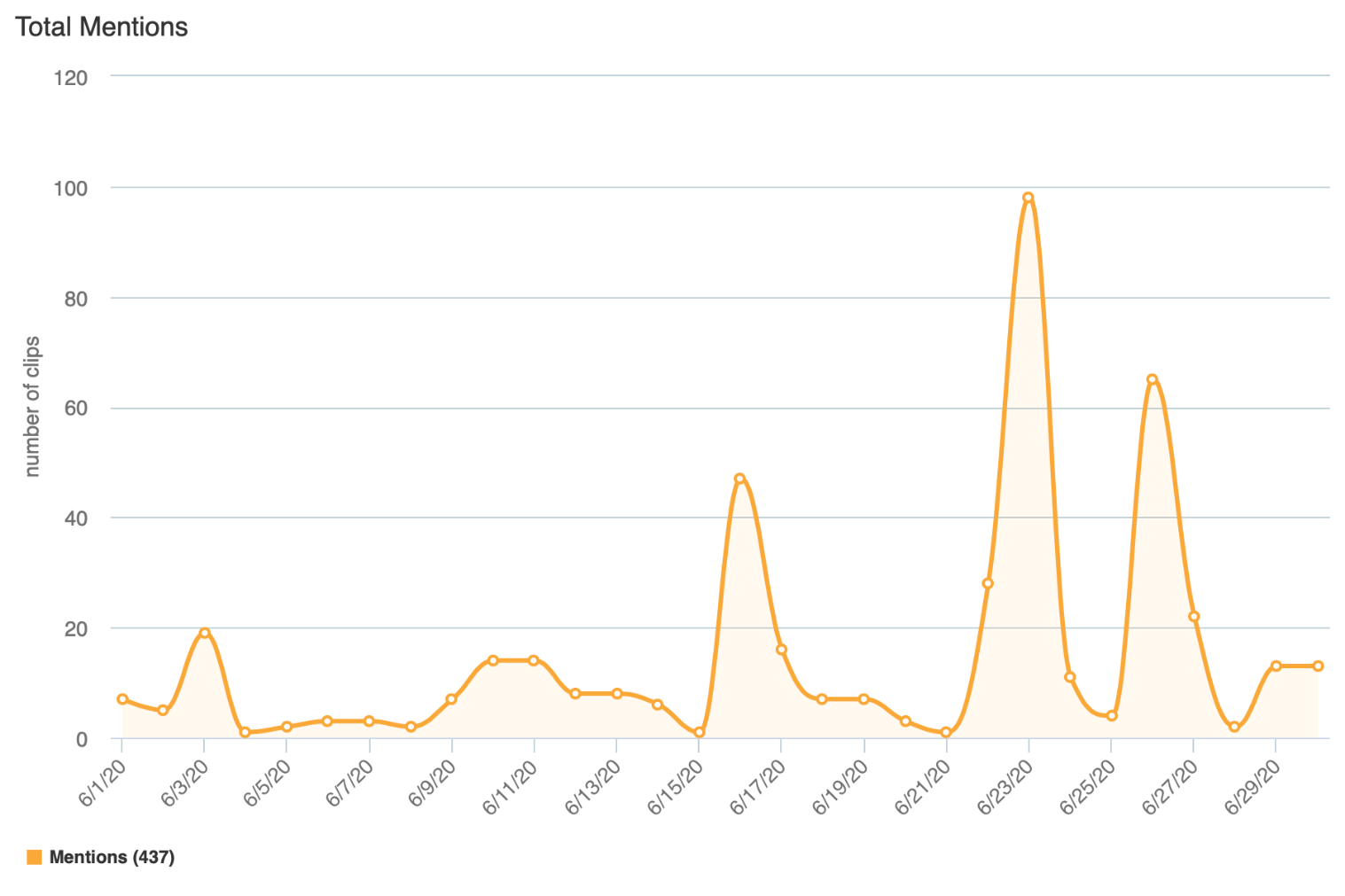 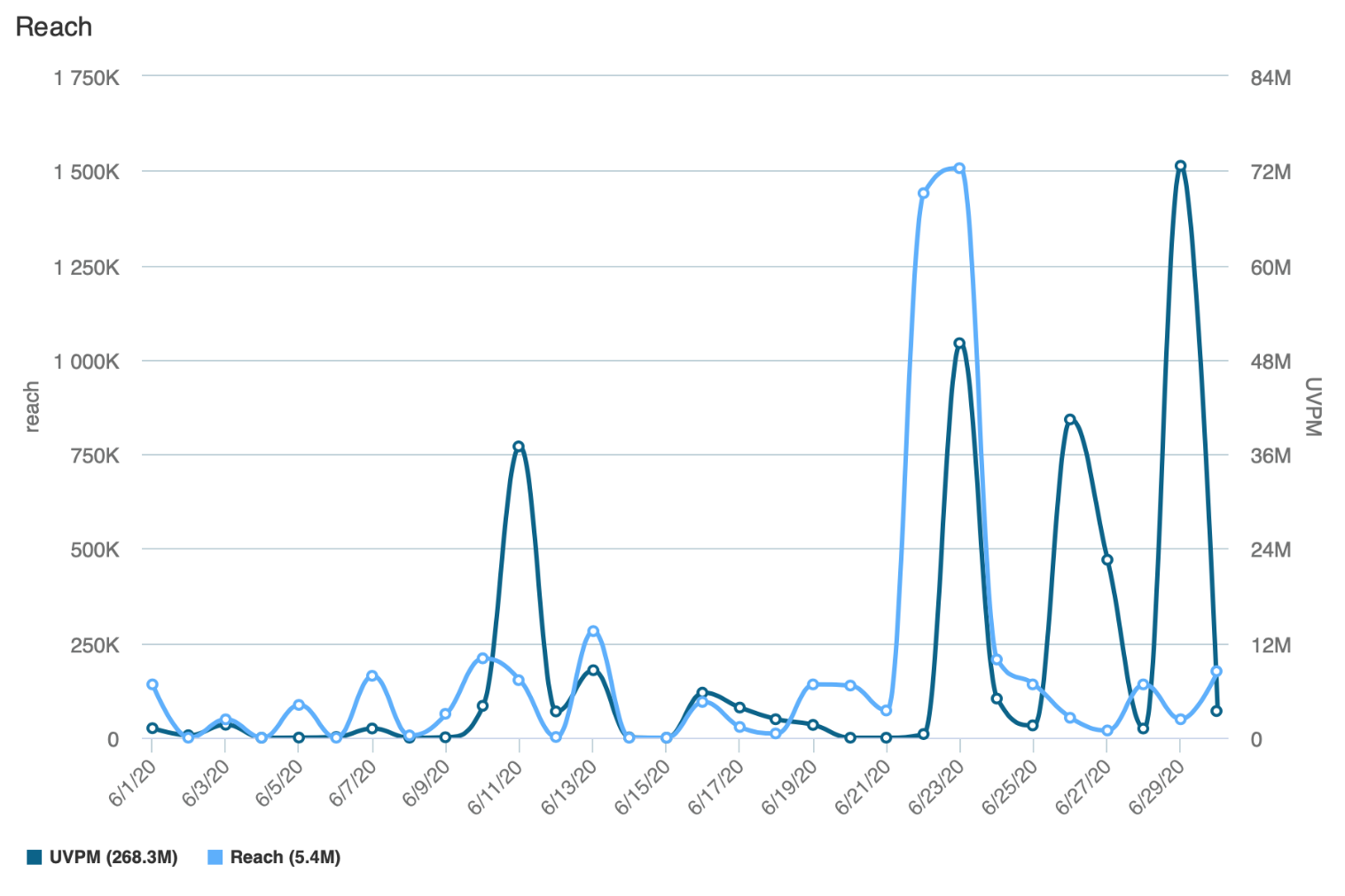 Reach is the Total Number of Unique Viewers/Readers, UVPM is the Total Number of Unique Viewers Across All Social Platforms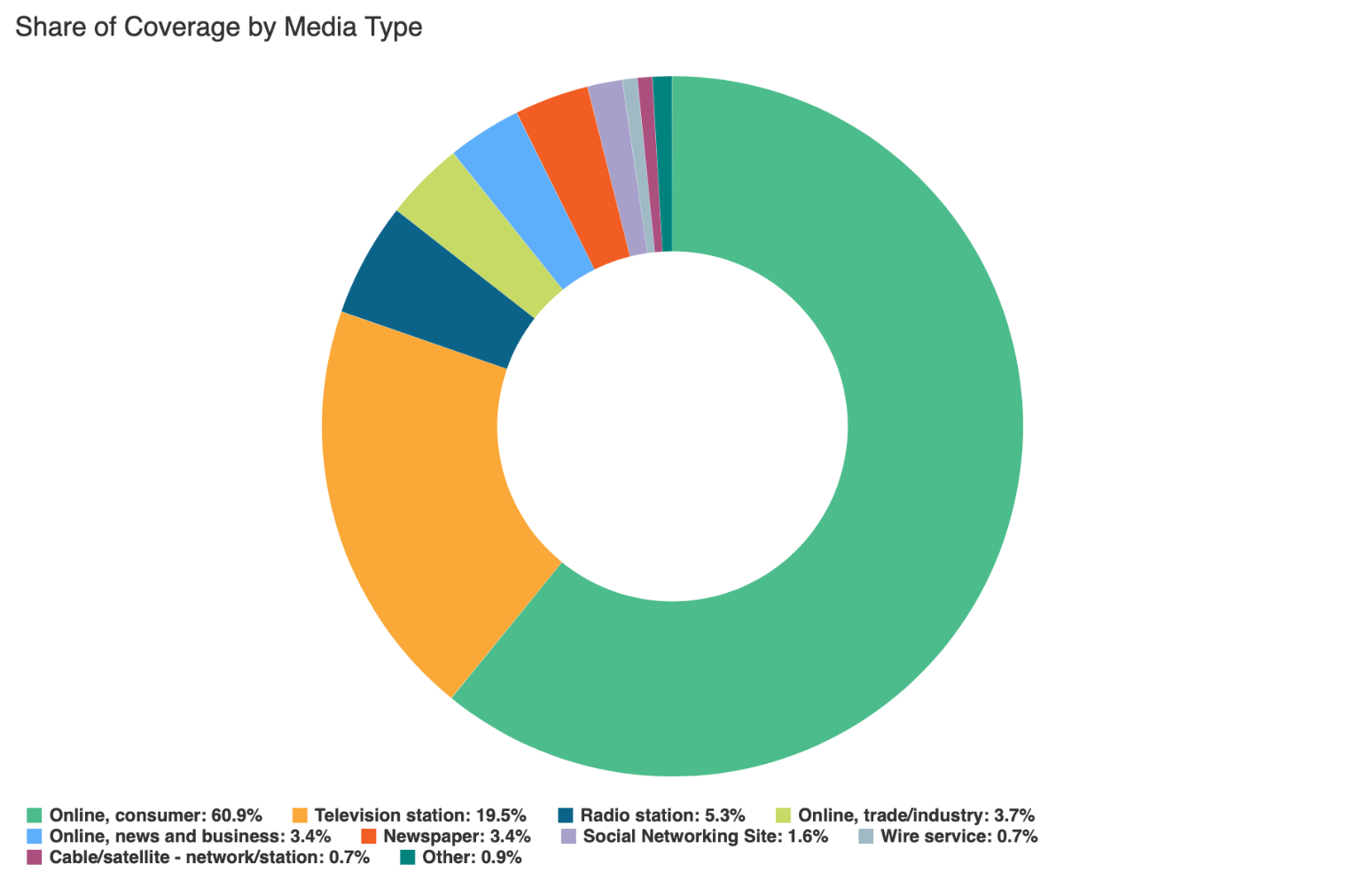 Social MediaSLCC BlogA total of 19 blog posts were created and placed on the SLCC News and Events Page. 6.1 College Planning for Students on Campuses this FallPromoted on Twitter, SLCC Today6.1 A Message from President HuftalinPromoted on Twitter, Facebook, SLCC Today6.1 Faculty Development Opportunities for the Week of June 1–5, 2020Promoted on SLCC Today6.1 Professional Development Opportunities for the Week of June 1–5, 2020Promoted on SLCC Today6.4 SOLD: Annual Project House Complete, Despite PandemicPromoted on Twitter, Facebook, LinkedIn, SLCC Today6.8 Meet Our Faculty: Perparim Gutaj Promoted on Twitter, Facebook, LinkedIn, SLCC Today6.8 Professional Development Opportunities for the Week of June 8–12, 2020 Promoted on SLCC Today6.15 Signs of Life: Taylorsville Campus Promoted on Twitter, Facebook, SLCC Today6.17 Professional Development Opportunities for the week of June 17–24 Promoted on SLCC Today6.17 Signs of Life: Jordan CampusPromoted on Twitter, Facebook, SLCC Today6.18 Meet Our Faculty: Aarti Nakraeet Promoted on Twitter, Facebook, LinkedIn, SLCC Today6.23 A Message from President Huftalin Regarding the U.S. Supreme Court's DecisionPromoted on Twitter, Facebook, SLCC Today6.23 Professional Development Opportunities for the Week of June 24–30Promoted on SLCC Today6.25 Signs of Life: Westpointe Promoted on Twitter, Facebook, SLCC Today6.25 To Kill A Mockingbird (Almost) Ushers in Reopening of Grand TheatrePromoted on Twitter, Facebook, SLCC Today6.26 Signs of Life: Miller CampusPromoted on Twitter, Facebook, SLCC Today6.26 Class of 2020 Encouraged During Virtual Commencement Ceremony to Keep their “Souls Aloft” Promoted on Twitter, Facebook, LinkedIn, SLCC Today6.30 BSU Event Airs Racial Injustices, Offers Advice for ChangePromoted on Twitter, Facebook, SLCC Today6.30 Professional Development Opportunities for July 1–July 7, 2020 Promoted on SLCC TodayTwitterNumber of tweets: 37	Tweet impressions: 74KNumber of mentions: 122Follower Count: 4382 (+31)Top Tweet: 						Top Mention: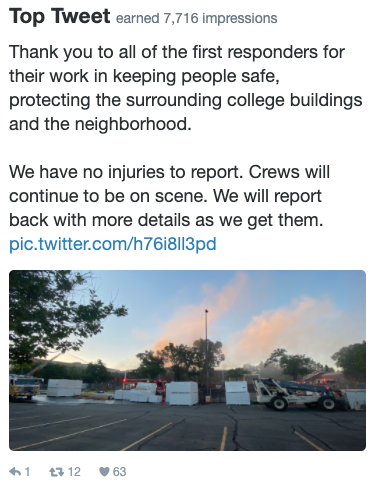 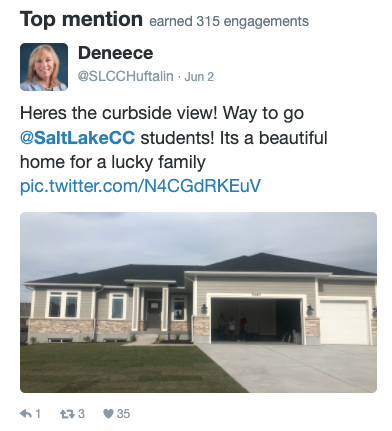  Top Media Tweet:
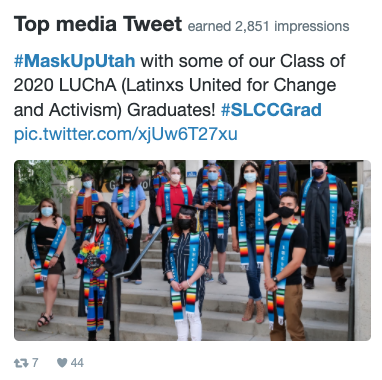 FacebookNumber of posts: 18Post impressions: 88KPage likes: 20,859 (+38)Top post: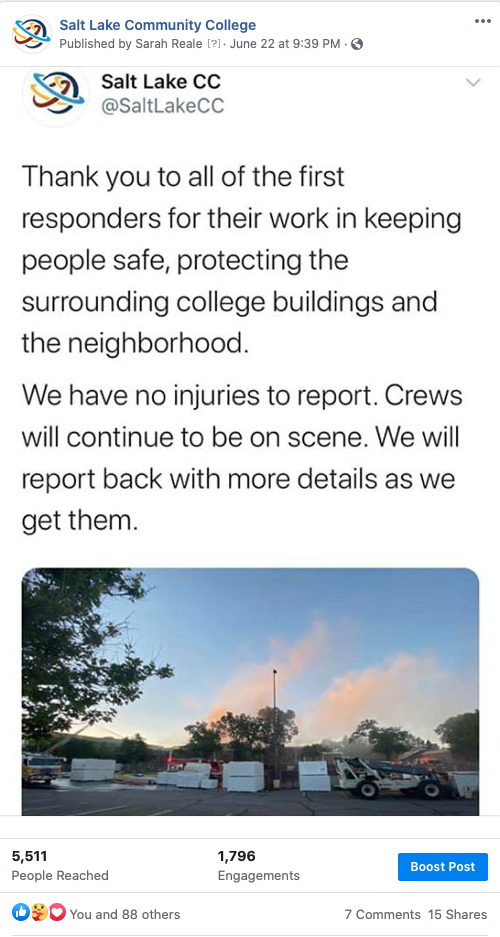 LinkedInNumber of posts: 2Page views: 1005Unique visitors: 615Total followers: 61,428 (+49)Reactions: 33Comments: 5Shares: 2Top Post: 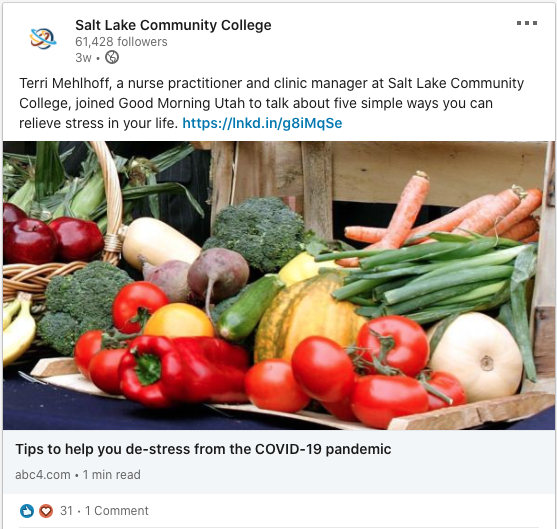 InstagramNumber of posts: 7Number of stories: 48Post likes: 806Total followers: 3629 (+60)Top post: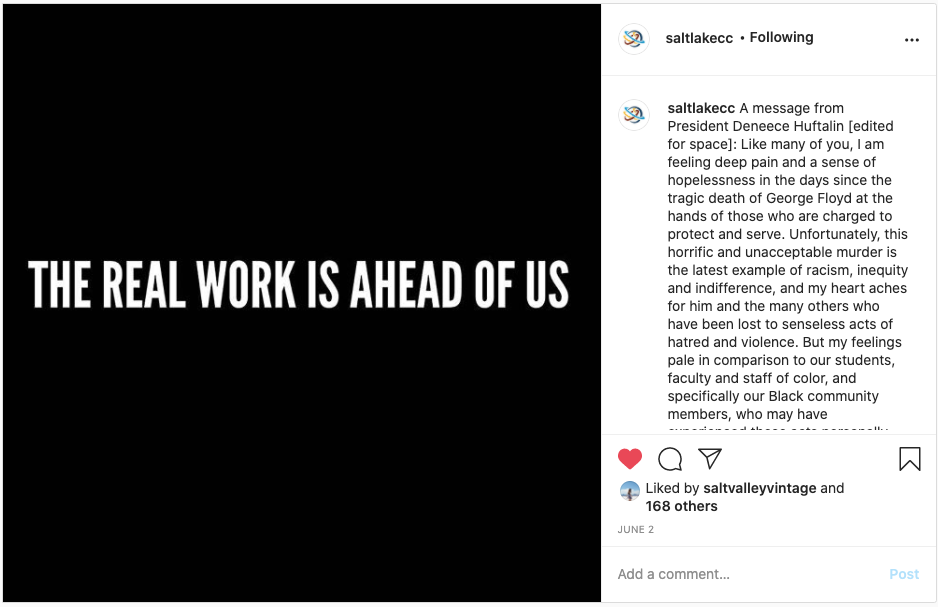 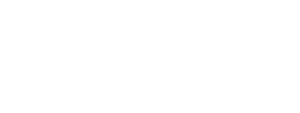 